Imię i nazwisko  .......................................................................................................... klasa ............Karta pracy – Ułamki zwykłe cz.1Zad.1. Uzupełnij zdanie.Liczby typu , ,   to przykłady ………………………………………………., a liczby typu , ,   to przykłady ………………………………………………... .Zad.2. Nazwij wskazane części ułamka zwykłego i liczby mieszanej.	……………………		……………………				 …………………………….	…………………….		……………………………Zad.3. Jaka część figury została zamalowana? Wpisz pod rysunkami przy odpowiednim numerze.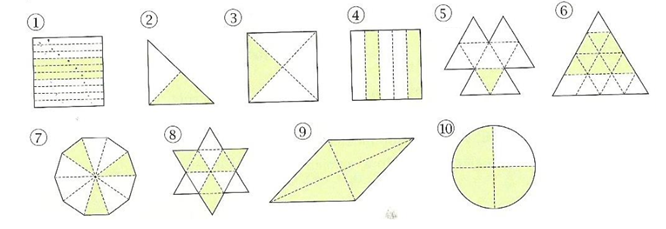    1………		2………		3………		4………		   5………			   6………	      	7………	            8………	      	9……….		 10………	          Zad.4. Zamaluj wskazaną część figury. Zad.5. Zapisz, jak czytamy ułamki i liczby mieszane. …………………………………………………………………………………………………….. ……………………………………………………………………………………………………………………………………………………………………………………………………….. ……………………………………………………………………………………………………..Zad.6. Klaun Guziczek na festynie rozdawał dzieciom baloniki. Jaką część wszystkich balonów stanowiły poszczególne baloniki?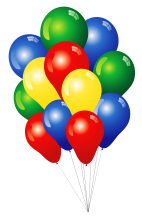 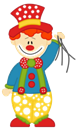 Balony żółte stanowiły ……… wszystkich balonów, czerwone…..., niebieskie…...., a zielone…….Zad.7. Na boisku szkolnym bawi się grupa uczniów (zakładamy, że dziewczynki mają sukienki). Wpisz odpowiednie ułamki.Chłopcy stanowią …… całej grupy, a dziewczęta ……. . Dzieci o blond włosach to …… grupy, a chłopcy z rudymi włosami to ……. wszystkich chłopców. Niebieski kolor garderoby ma ….. wszystkich chłopców i ……. całej grupy. Okulary nosi ……. chłopców, co stanowi jednocześnie …….. całej grupy.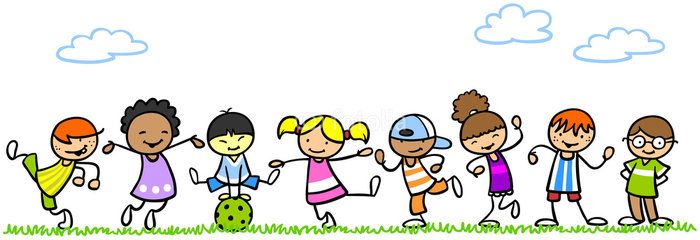 Zad.8. Mateusz ma trzy siostry i pięciu braci. Jaką część dzieci w tej rodzinie stanowią dziewczęta, a jaką chłopcy?Zad.9. W pewnej klasie czwartej dzisiejszego dnia trzy dziewczynki są uczesane w dwa warkocze, dwie mają jeden warkocz, pięć uczesana jest w kitkę, dwie mają rozpuszczone włosy, a jedna jest nieobecna. Jaką część wszystkich dziewczynek stanowią dziewczynki z warkoczami?